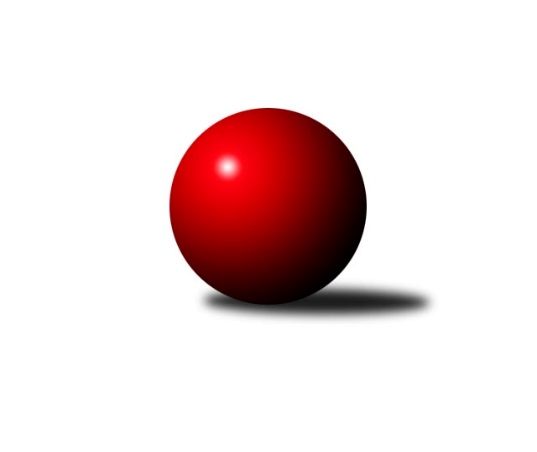 Č.2Ročník 2016/2017	17.9.2016Nejlepšího výkonu v tomto kole: 2517 dosáhlo družstvo: Spartak Přerov ˝C˝Krajský přebor OL  2016/2017Výsledky 2. kolaSouhrnný přehled výsledků:KK Lipník nad Bečvou ˝A˝	- TJ Horní Benešov ˝C˝	7:1	2432:2297	7.0:5.0	17.9.TJ Tatran Litovel	- Spartak Přerov ˝C˝	3:5	2381:2517	5.0:7.0	17.9.KK Zábřeh  ˝C˝	- TJ Kovohutě Břidličná ˝B˝	3:5	2470:2500	6.0:6.0	17.9.TJ Horní Benešov ˝D˝	- Sokol Přemyslovice ˝B˝	3:5	2374:2497	5.0:7.0	17.9.KK Šumperk ˝B˝	- TJ Pozemstav Prostějov	6:2	2431:2373	7.0:5.0	17.9.KK Šumperk ˝C˝	- KK Jiskra Rýmařov ˝B˝	5:3	2457:2412	6.0:6.0	17.9.Tabulka družstev:	1.	KK Šumperk ˝C˝	2	2	0	0	12.0 : 4.0 	12.0 : 12.0 	 2511	4	2.	TJ Kovohutě Břidličná ˝B˝	2	2	0	0	11.0 : 5.0 	13.0 : 11.0 	 2480	4	3.	Sokol Přemyslovice ˝B˝	2	2	0	0	10.0 : 6.0 	14.0 : 10.0 	 2464	4	4.	KK Lipník nad Bečvou ˝A˝	1	1	0	0	7.0 : 1.0 	7.0 : 5.0 	 2432	2	5.	KK Šumperk ˝B˝	2	1	0	1	9.0 : 7.0 	12.0 : 12.0 	 2404	2	6.	TJ Horní Benešov ˝C˝	2	1	0	1	7.5 : 8.5 	13.0 : 11.0 	 2430	2	7.	Spartak Přerov ˝C˝	2	1	0	1	6.5 : 9.5 	11.0 : 13.0 	 2497	2	8.	KK Zábřeh  ˝C˝	1	0	0	1	3.0 : 5.0 	6.0 : 6.0 	 2470	0	9.	KK Jiskra Rýmařov ˝B˝	1	0	0	1	3.0 : 5.0 	6.0 : 6.0 	 2412	0	10.	TJ Horní Benešov ˝D˝	1	0	0	1	3.0 : 5.0 	5.0 : 7.0 	 2374	0	11.	TJ Tatran Litovel	2	0	0	2	5.0 : 11.0 	10.0 : 14.0 	 2357	0	12.	TJ Pozemstav Prostějov	2	0	0	2	3.0 : 13.0 	11.0 : 13.0 	 2442	0Podrobné výsledky kola:	 KK Lipník nad Bečvou ˝A˝	2432	7:1	2297	TJ Horní Benešov ˝C˝	Martin Sekanina	 	 187 	 190 		377 	 2:0 	 308 	 	162 	 146		Michael Dostál	Jana Kulhánková	 	 224 	 224 		448 	 2:0 	 374 	 	194 	 180		Michal Rašťák	Richard Štětka	 	 206 	 229 		435 	 1:1 	 409 	 	224 	 185		Miloslav Petrů	Vlastimila Kolářová	 	 202 	 215 		417 	 1:1 	 403 	 	215 	 188		Aneta Kubešová	Jaroslav Pěcha	 	 169 	 217 		386 	 1:1 	 374 	 	200 	 174		Barbora Bártková	Vilém Zeiner	 	 180 	 189 		369 	 0:2 	 429 	 	221 	 208		David Kalužarozhodčí: Nejlepší výkon utkání: 448 - Jana Kulhánková	 TJ Tatran Litovel	2381	3:5	2517	Spartak Přerov ˝C˝	Vlastimil Kozák	 	 199 	 183 		382 	 0:2 	 446 	 	225 	 221		Rostislav Petřík	Ludvík Vymazal	 	 207 	 227 		434 	 1:1 	 424 	 	195 	 229		Václav Pumprla	Stanislav Brosinger	 	 210 	 221 		431 	 2:0 	 373 	 	191 	 182		Jiří Hradílek	Miroslav Sigmund	 	 220 	 197 		417 	 2:0 	 398 	 	214 	 184		Jiří Kohoutek	Jiří Kráčmar	 	 183 	 181 		364 	 0:2 	 417 	 	207 	 210		Jan Lenhart	Jaroslav Ďulík	 	 182 	 171 		353 	 0:2 	 459 	 	220 	 239		Martin Rédrrozhodčí: Nejlepší výkon utkání: 459 - Martin Rédr	 KK Zábřeh  ˝C˝	2470	3:5	2500	TJ Kovohutě Břidličná ˝B˝	Mykola Vološčuk	 	 206 	 215 		421 	 1:1 	 396 	 	210 	 186		Josef Veselý	Miroslav Bodanský	 	 205 	 202 		407 	 0:2 	 454 	 	245 	 209		Petr Otáhal	Kamila Chládková	 	 208 	 190 		398 	 1:1 	 400 	 	203 	 197		Zdeněk Fiury st. st.	Helena Sobčáková	 	 220 	 213 		433 	 2:0 	 396 	 	210 	 186		Miloslav Krchov	František Langer	 	 202 	 194 		396 	 2:0 	 386 	 	201 	 185		Vilém Berger	Jiří Karafiát	 	 195 	 220 		415 	 0:2 	 468 	 	227 	 241		Zdeněk Fiury ml. ml.rozhodčí: Nejlepší výkon utkání: 468 - Zdeněk Fiury ml. ml.	 TJ Horní Benešov ˝D˝	2374	3:5	2497	Sokol Přemyslovice ˝B˝	Jaromír Hendrych st.	 	 212 	 191 		403 	 1:1 	 397 	 	197 	 200		Tomáš Zatloukal	Miroslav Petřek st.	 	 190 	 187 		377 	 0:2 	 426 	 	211 	 215		Miroslav Ondrouch	Pavla Hendrychová	 	 168 	 175 		343 	 0:2 	 413 	 	208 	 205		Lukáš Vybíral	Michal Blažek	 	 190 	 195 		385 	 0:2 	 462 	 	233 	 229		Jiří Kankovský	Jiří Hendrych	 	 220 	 211 		431 	 2:0 	 407 	 	199 	 208		Michal Kolář	Zdeněk Kment	 	 213 	 222 		435 	 2:0 	 392 	 	194 	 198		Milan Smékalrozhodčí: Nejlepší výkon utkání: 462 - Jiří Kankovský	 KK Šumperk ˝B˝	2431	6:2	2373	TJ Pozemstav Prostějov	Ján Ludrovský	 	 204 	 221 		425 	 2:0 	 390 	 	188 	 202		Ivan Brzobohatý	Markéta Knapková	 	 193 	 235 		428 	 1:1 	 392 	 	202 	 190		Josef Jurda	Kateřina Zapletalová	 	 215 	 205 		420 	 2:0 	 410 	 	211 	 199		Miroslav Plachý	Eliška Dokoupilová *1	 	 192 	 160 		352 	 0:2 	 365 	 	195 	 170		Josef Čapka	Miroslav Adámek	 	 185 	 199 		384 	 1:1 	 397 	 	200 	 197		Stanislav Feike	Růžena Smrčková	 	 220 	 202 		422 	 1:1 	 419 	 	210 	 209		David Rozsypalrozhodčí: střídání: *1 od 65. hodu Ludmila MederováNejlepší výkon utkání: 428 - Markéta Knapková	 KK Šumperk ˝C˝	2457	5:3	2412	KK Jiskra Rýmařov ˝B˝	Michal Gajdík	 	 165 	 201 		366 	 0:2 	 410 	 	201 	 209		Romana Valová	Jaromír Rabenseifner	 	 222 	 225 		447 	 2:0 	 383 	 	173 	 210			Milan Vymazal	 	 182 	 213 		395 	 1:1 	 402 	 	191 	 211		Jiří Polášek	Michal Strachota	 	 186 	 188 		374 	 2:0 	 329 	 	163 	 166		Jana Ovčačíková	Jaroslav Vymazal	 	 198 	 224 		422 	 0:2 	 437 	 	210 	 227		Martin Mikeska	Pavel Heinisch	 	 230 	 223 		453 	 1:1 	 451 	 	221 	 230		Petr Chlachularozhodčí: Nejlepší výkon utkání: 453 - Pavel HeinischPořadí jednotlivců:	jméno hráče	družstvo	celkem	plné	dorážka	chyby	poměr kuž.	Maximum	1.	Zdeněk Fiury ml.  ml.	TJ Kovohutě Břidličná ˝B˝	463.00	300.5	162.5	1.5	2/2	(468)	2.	Pavel Heinisch 	KK Šumperk ˝C˝	455.50	313.5	142.0	2.5	2/2	(458)	3.	Petr Chlachula 	KK Jiskra Rýmařov ˝B˝	451.00	293.0	158.0	3.0	1/1	(451)	4.	Jana Kulhánková 	KK Lipník nad Bečvou ˝A˝	448.00	306.0	142.0	5.0	1/1	(448)	5.	Martin Rédr 	Spartak Přerov ˝C˝	440.00	299.0	141.0	5.0	2/2	(459)	6.	Martin Mikeska 	KK Jiskra Rýmařov ˝B˝	437.00	297.0	140.0	5.0	1/1	(437)	7.	Jiří Kankovský 	Sokol Přemyslovice ˝B˝	436.50	301.5	135.0	6.5	2/2	(462)	8.	Richard Štětka 	KK Lipník nad Bečvou ˝A˝	435.00	296.0	139.0	4.0	1/1	(435)	9.	Zdeněk Kment 	TJ Horní Benešov ˝D˝	435.00	298.0	137.0	5.0	1/1	(435)	10.	Jaromír Rabenseifner 	KK Šumperk ˝C˝	433.50	292.0	141.5	5.0	2/2	(447)	11.	Jaroslav Vymazal 	KK Šumperk ˝C˝	433.50	302.0	131.5	4.5	2/2	(445)	12.	Helena Sobčáková 	KK Zábřeh  ˝C˝	433.00	304.0	129.0	6.0	1/1	(433)	13.	Jiří Hendrych 	TJ Horní Benešov ˝D˝	431.00	289.0	142.0	4.0	1/1	(431)	14.	David Kaluža 	TJ Horní Benešov ˝C˝	430.50	297.5	133.0	4.5	2/2	(432)	15.	Aneta Kubešová 	TJ Horní Benešov ˝C˝	429.50	289.0	140.5	7.5	2/2	(456)	16.	Miroslav Plachý 	TJ Pozemstav Prostějov	425.50	285.5	140.0	4.0	2/2	(441)	17.	David Rozsypal 	TJ Pozemstav Prostějov	425.50	296.5	129.0	6.0	2/2	(432)	18.	Jan Lenhart 	Spartak Přerov ˝C˝	424.50	300.0	124.5	9.0	2/2	(432)	19.	Ján Ludrovský 	KK Šumperk ˝B˝	422.00	300.5	121.5	6.0	2/2	(425)	20.	Mykola Vološčuk 	KK Zábřeh  ˝C˝	421.00	306.0	115.0	7.0	1/1	(421)	21.	Růžena Smrčková 	KK Šumperk ˝B˝	420.50	295.5	125.0	5.0	2/2	(422)	22.	Miloslav Petrů 	TJ Horní Benešov ˝C˝	420.50	300.0	120.5	9.5	2/2	(432)	23.	Stanislav Brosinger 	TJ Tatran Litovel	418.50	287.5	131.0	5.0	2/2	(431)	24.	Vlastimila Kolářová 	KK Lipník nad Bečvou ˝A˝	417.00	294.0	123.0	4.0	1/1	(417)	25.	Jiří Karafiát 	KK Zábřeh  ˝C˝	415.00	294.0	121.0	5.0	1/1	(415)	26.	Petr Otáhal 	TJ Kovohutě Břidličná ˝B˝	413.50	286.0	127.5	5.0	2/2	(454)	27.	Josef Jurda 	TJ Pozemstav Prostějov	413.50	292.0	121.5	3.0	2/2	(435)	28.	Miroslav Ondrouch 	Sokol Přemyslovice ˝B˝	411.50	301.0	110.5	8.5	2/2	(426)	29.	Romana Valová 	KK Jiskra Rýmařov ˝B˝	410.00	292.0	118.0	5.0	1/1	(410)	30.	Miroslav Bodanský 	KK Zábřeh  ˝C˝	407.00	290.0	117.0	7.0	1/1	(407)	31.	Lukáš Vybíral 	Sokol Přemyslovice ˝B˝	403.50	293.5	110.0	10.0	2/2	(413)	32.	Jaromír Hendrych st. 	TJ Horní Benešov ˝D˝	403.00	290.0	113.0	12.0	1/1	(403)	33.	Barbora Bártková 	TJ Horní Benešov ˝C˝	402.50	279.5	123.0	6.0	2/2	(431)	34.	Jiří Polášek 	KK Jiskra Rýmařov ˝B˝	402.00	289.0	113.0	7.0	1/1	(402)	35.	Kamila Chládková 	KK Zábřeh  ˝C˝	398.00	275.0	123.0	6.0	1/1	(398)	36.	Michal Strachota 	KK Šumperk ˝C˝	397.50	266.5	131.0	6.5	2/2	(421)	37.	Josef Veselý 	TJ Kovohutě Břidličná ˝B˝	397.50	271.0	126.5	6.0	2/2	(399)	38.	Tomáš Zatloukal 	Sokol Přemyslovice ˝B˝	397.50	278.5	119.0	10.5	2/2	(398)	39.	Zdeněk Fiury st.  st.	TJ Kovohutě Břidličná ˝B˝	396.50	281.0	115.5	8.0	2/2	(400)	40.	František Langer 	KK Zábřeh  ˝C˝	396.00	284.0	112.0	10.0	1/1	(396)	41.	Vilém Berger 	TJ Kovohutě Břidličná ˝B˝	395.50	283.5	112.0	6.5	2/2	(405)	42.	Jiří Kráčmar 	TJ Tatran Litovel	393.50	275.0	118.5	7.5	2/2	(423)	43.	Milan Vymazal 	KK Šumperk ˝C˝	390.00	286.0	104.0	11.0	2/2	(395)	44.	Milan Smékal 	Sokol Přemyslovice ˝B˝	389.00	281.5	107.5	7.0	2/2	(392)	45.	Jaroslav Pěcha 	KK Lipník nad Bečvou ˝A˝	386.00	273.0	113.0	7.0	1/1	(386)	46.	Michal Blažek 	TJ Horní Benešov ˝D˝	385.00	278.0	107.0	10.0	1/1	(385)	47.	Miroslav Sigmund 	TJ Tatran Litovel	384.50	270.5	114.0	6.0	2/2	(417)	48.	Jiří Hradílek 	Spartak Přerov ˝C˝	383.00	276.0	107.0	14.0	2/2	(393)	49.	Josef Čapka 	TJ Pozemstav Prostějov	382.00	295.0	87.0	18.5	2/2	(399)	50.	Martin Sekanina 	KK Lipník nad Bečvou ˝A˝	377.00	270.0	107.0	8.0	1/1	(377)	51.	Miroslav Petřek  st.	TJ Horní Benešov ˝D˝	377.00	305.0	72.0	18.0	1/1	(377)	52.	Vilém Zeiner 	KK Lipník nad Bečvou ˝A˝	369.00	264.0	105.0	12.0	1/1	(369)	53.	Jaroslav Ďulík 	TJ Tatran Litovel	356.00	257.0	99.0	15.0	2/2	(359)	54.	Michael Dostál 	TJ Horní Benešov ˝C˝	353.00	270.0	83.0	10.5	2/2	(398)	55.	Pavla Hendrychová 	TJ Horní Benešov ˝D˝	343.00	248.0	95.0	16.0	1/1	(343)	56.	Jana Ovčačíková 	KK Jiskra Rýmařov ˝B˝	329.00	259.0	70.0	18.0	1/1	(329)		Rostislav Petřík 	Spartak Přerov ˝C˝	446.00	306.0	140.0	4.0	1/2	(446)		Marek Kankovský 	Sokol Přemyslovice ˝B˝	444.00	304.0	140.0	1.0	1/2	(444)		Martin Sedlář 	KK Šumperk ˝C˝	436.00	296.0	140.0	3.0	1/2	(436)		Ludvík Vymazal 	TJ Tatran Litovel	434.00	299.0	135.0	1.0	1/2	(434)		Tomáš Fiury 	TJ Kovohutě Břidličná ˝B˝	431.00	290.0	141.0	4.0	1/2	(431)		Martin Bartoš 	Spartak Přerov ˝C˝	428.00	292.0	136.0	8.0	1/2	(428)		Markéta Knapková 	KK Šumperk ˝B˝	428.00	298.0	130.0	7.0	1/2	(428)		Václav Pumprla 	Spartak Přerov ˝C˝	424.00	319.0	105.0	11.0	1/2	(424)		Kateřina Zapletalová 	KK Šumperk ˝B˝	420.00	294.0	126.0	6.0	1/2	(420)		Václav Kovařík 	TJ Pozemstav Prostějov	417.00	282.0	135.0	4.0	1/2	(417)		Zdeněk Smrža 	TJ Horní Benešov ˝C˝	413.00	291.0	122.0	3.0	1/2	(413)		Michal Kolář 	Sokol Přemyslovice ˝B˝	407.00	302.0	105.0	9.0	1/2	(407)		Eliška Dokoupilová 	KK Šumperk ˝B˝	405.00	281.0	124.0	6.0	1/2	(405)		Michal Symerský 	Spartak Přerov ˝C˝	402.00	304.0	98.0	18.0	1/2	(402)		Martin Holas 	Spartak Přerov ˝C˝	400.00	302.0	98.0	13.0	1/2	(400)		Jaromír Janošec 	TJ Tatran Litovel	398.00	276.0	122.0	2.0	1/2	(398)		Jiří Kohoutek 	Spartak Přerov ˝C˝	398.00	292.0	106.0	16.0	1/2	(398)		Stanislav Feike 	TJ Pozemstav Prostějov	397.00	282.0	115.0	12.0	1/2	(397)		Miloslav Krchov 	TJ Kovohutě Břidličná ˝B˝	396.00	277.0	119.0	6.0	1/2	(396)		Jaroslav Vidim 	TJ Tatran Litovel	395.00	292.0	103.0	8.0	1/2	(395)		Ivan Brzobohatý 	TJ Pozemstav Prostějov	390.00	279.0	111.0	8.0	1/2	(390)		Miroslav Adámek 	KK Šumperk ˝B˝	384.00	276.0	108.0	7.0	1/2	(384)		 		383.00	272.0	111.0	14.0	1/0	(383)		Ludmila Mederová 	KK Šumperk ˝B˝	382.00	269.0	113.0	6.0	1/2	(382)		Vlastimil Kozák 	TJ Tatran Litovel	382.00	270.0	112.0	10.0	1/2	(382)		Bedřiška Šrotová 	KK Šumperk ˝B˝	376.00	270.0	106.0	13.0	1/2	(376)		Michal Rašťák 	TJ Horní Benešov ˝C˝	374.00	267.0	107.0	8.0	1/2	(374)		Michal Gajdík 	KK Šumperk ˝C˝	366.00	262.0	104.0	8.0	1/2	(366)Sportovně technické informace:Starty náhradníků:registrační číslo	jméno a příjmení 	datum startu 	družstvo	číslo startu6990	Ivan Brzobohatý	17.09.2016	TJ Pozemstav Prostějov	2x22302	Ján Ludrovský	17.09.2016	KK Šumperk ˝B˝	2x10827	Petr Žampa	17.09.2016	KK Jiskra Rýmařov ˝B˝	1x18282	Jana Kulhánková	17.09.2016	KK Lipník nad Bečvou ˝A˝	1x23295	Miroslav Bodanský	17.09.2016	KK Zábřeh  ˝C˝	2x22841	Vlastimil Kozák	17.09.2016	TJ Tatran Litovel	1x11053	Petr Chlachula	17.09.2016	KK Jiskra Rýmařov ˝B˝	1x21724	Jiří Polášek	17.09.2016	KK Jiskra Rýmařov ˝B˝	2x10234	Romana Stárková	17.09.2016	KK Jiskra Rýmařov ˝B˝	1x22160	Jana Ovčačíková	17.09.2016	KK Jiskra Rýmařov ˝B˝	1x11054	Martin Mikeska	17.09.2016	KK Jiskra Rýmařov ˝B˝	1x
Hráči dopsaní na soupisku:registrační číslo	jméno a příjmení 	datum startu 	družstvo	Program dalšího kola:3. kolo24.9.2016	so	9:00	TJ Pozemstav Prostějov - TJ Horní Benešov ˝D˝	24.9.2016	so	9:30	Spartak Přerov ˝C˝ - KK Zábřeh  ˝C˝	24.9.2016	so	13:30	TJ Horní Benešov ˝C˝ - TJ Tatran Litovel	24.9.2016	so	14:00	KK Jiskra Rýmařov ˝B˝ - KK Šumperk ˝B˝	24.9.2016	so	14:00	TJ Kovohutě Břidličná ˝B˝ - KK Šumperk ˝C˝	24.9.2016	so	15:30	Sokol Přemyslovice ˝B˝ - KK Lipník nad Bečvou ˝A˝	Nejlepší šestka kola - absolutněNejlepší šestka kola - absolutněNejlepší šestka kola - absolutněNejlepší šestka kola - absolutněNejlepší šestka kola - dle průměru kuželenNejlepší šestka kola - dle průměru kuželenNejlepší šestka kola - dle průměru kuželenNejlepší šestka kola - dle průměru kuželenNejlepší šestka kola - dle průměru kuželenPočetJménoNázev týmuVýkonPočetJménoNázev týmuPrůměr (%)Výkon2xZdeněk Fiury ml. ml.Břidličná B4681xJana KulhánkováKK Lipník A114.134481xJiří KankovskýPřemyslov. B4621xMartin RédrSp.Přerov C112.164591xMartin RédrSp.Přerov C4592xZdeněk Fiury ml. ml.Břidličná B112.154681xPetr OtáhalBřidličná B4542xRichard ŠtětkaKK Lipník A110.824352xPavel HeinischŠumperk C4531xDavid KalužaHor.Beneš.C109.294291xPetr ChlachulaRýmařov B4511xRostislav PetříkSp.Přerov C108.98446